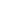 NOMPRÉNOMADRESSE CABINET / SECTEUR D’ACTIVITÉPROFESSIONTÉLÉPHONE (FIX PRO + MOBILE)ADRESSE MAILN° RPPS et/ou FINESSCOTISATION DE 10€PAR CHEQUE PAR VIREMENTTitulaire du compte : ASS CPTS-VEMIBAN : FR76 1460 7003 7670 7131 6625 369BIC / SWIFT : CCBPFRPPMAR